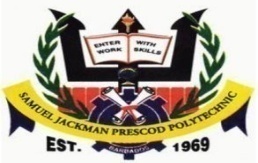 SAMUEL JACKMAN PRESCOD POLYTECHNICWildey, St. Michael, Barbados. W. I.Tel: (246) 535-2200	PBX Fax: (246) 535-2361FACULTY/ADMINISTRATORS INTERNSHIP REVIEW Please state your Division: ____________________________	Date: __________________20___{E.g. Agriculture, Business Studies, Liaison, Admin, Distance & Continuing Education)How would you rate your experience with the internship process?  (This includes liaison staff,  corporate partners, site visits, paperwork, etc)Excellent		      Very Good		        Average	                    PoorIn your opinion, what did not work well?____________________________________________________________________________________________________________________________________________________________________________________________________________________________________________________________________________________________________________How can we improve?  ____________________________________________________________________________________________________________________________________________________________________________________________________________________________________________________________________________________________________________Are the forms and other information on the Internship Webpage current and relevant?                         Yes                           No     Comments: ________________________________________________________________________	      ________________________________________________________________________Were you able to easily navigate/find the appropriate forms on the Internship Webpage?                       Yes                           No     Comments: ________________________________________________________________________	      ________________________________________________________________________Using the rating scale below, rate the internship process you were actively involved with, by inserting the number that best reflects your opinion of the Internship Program.Excellent    = 5	Good	   = 3		Poor   = 1Very Good = 4	Average = 2Comments:  ______________________________________________________________________________________________________________________________________________________________________________________________________________________________________________________________________________________________________________________________ITEM/ACTIVITYRATINGInternship Orientation Booth and dissemination of relevant informationOnline Internship Survival KitWorkforce Ready Skills CourseWorkforce Ready Mini Research EssayInternship Commitment LetterOrientation WorkshopsInternship PortfoliosInternship Grade and AssessmentExit Interview ProcessCorporate Partners Access Data BankFeedback ToolsDivision Internship Quota Form Employer’s Feedback on Internship ProgramStudent Intern Feedback ToolInstructor’s Site Visit Feedback Tool Internship Incident ReportHead of Division Internship ReportEmployers/Partners Approval FormInternship Brochures and LiteratureInternship webpageSourcing Information from/through Liaison PersonnelSelection of Corporate PartnersRegistration for Job Placement Data BankRegistration for Alumni Data BankStudent Information FormCorrespondence to Partners and Associated documentation